REGULAR MEETINGSEPTEMBER 15, 2022The Regular Meeting of the Town Board of the Town of Hampton, County of Washington and the State of New York was held at the Town Hall, 2629 State Route 22A, Hampton, New York, also via Zoom on the 15th day of September 2022.PRESENT:    David K. O’Brien------------Supervisor 	           Donald Sady----------------- Councilman 	           Tamme Taran----------------Councilwoman 	           Michael Pietryka------------Councilman 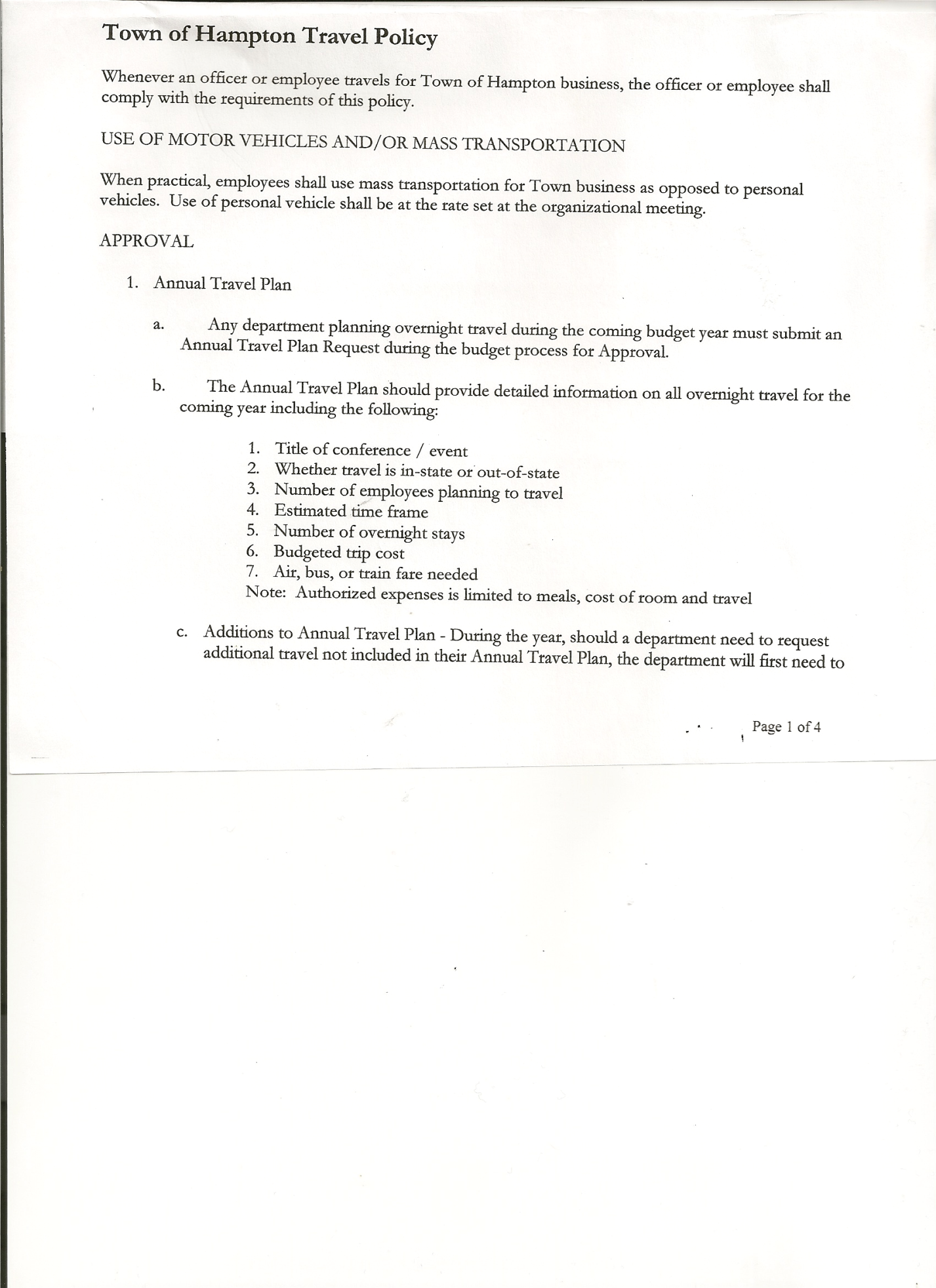                        Andrea Sweeney------------Councilwoman                        Rebecca Jones---------------Town Clerk   	           Camilla Shaw----------------Tax Collector/Deputy Town Clerk  	           Tyler McClure---------------Highway SuperintendentPlanning Board Member (s):…Bonnie Hawley, Chair; Matthew Pratt and Richard ColeOthers present at the Town Hall:  Artie Pratt and Leonard ReedThe Regular Meeting was called to order by Supervisor O’Brien at 7:30pm, followed by the Pledge of Allegiance. Location of Fire Exits were given. Quorum of board members present.RESOLUTION NO. 66-2022APPROVAL OF THE MINUTESOn a motion of Councilman Sady, seconded by Councilwoman Sweeney, the following resolution was ADOPTED:          AYES        5         O’Brien, Sady, Taran, Pietryka, Sweeney                                                         NAYS        0RESOLVED, that the Regular Town Board Meeting Minutes for August 18th, 2022 are approved.PERMITS/SUBDIVISIONSDiscussion regarding previous subdivision approved for Bruce Jones.  The application needs to be revoked. Survey provided was not to be used for Subdivision.  The following resolution was introduced.RESOLUTION NO. 67-2022SUBDIVISION NULLIFIEDOn a motion of Councilwoman Taran, seconded by Councilman Sady, the following resolution was ADOPTED:          AYES        5         O’Brien, Sady, Taran, Pietryka, Sweeney                                        NAYS        0RESOLVED, that The Town of Hampton nullifies the subdivision of the property owned by Bruce Jones, Tax ID 72.-1-1.2.  This was nullified due to an improper document cited as a survey was presented for the subdivision.  On September 13th, 2022, Supervisor O’Brien called Matt Steves of Van Dusen & Steves surveying firm who said that he did the map and specifically told the client that the provided map was not a proper survey and could not be used for subdivisions.Richard Cole, Dog Control Officer gave his report…no new complaints, follow-up with William Jones, Low Hampton has not contacted Judge Sady, a second ticket may be issued.Camilla Shaw, Tax Collector….. no activity. Submitted Bank Statement to the Board for review and signatures.TOWN BOARD MEETINGSEPTEMBER 15, 2022      PAGE 2Bonnie Hawley, Chair Planning Board…copy of the minutes of their meeting held September 14th, 2022 are attached.   Next meeting is planned for October 12th, 2022.Tyler McClure, Highway Superintendent submitted his report, copy of which, is attached.The following resolution is in response to Tyler’s info/request to purchase a 9ft dumpingrack body to replace the body stolen off the ’93 Ford F-350.  Pete Turunen has it for sale for $3000.00, not installed.RESOLUTION NO. 68-2022PURCHASE 9’ DUMPING RACK BODYOn a motion of Councilman Pietryka, seconded by Councilwoman Taran, the following resolution was ADOPTED:          AYES        5         O’Brien, Sady, Taran, Pietryka, Sweeney                                                         NAYS        0RESOLVED, to purchase the above rack body from Pete Turunen for $3000.00SUPERVISOR’S REPORT/ COUNTY UPDATES/ COMMUNICATIONSRESOLUTION NO. 69-2022APPROVAL OF SUPERVISOR’S MONTHLY REPORT  On a motion of Councilman Sady, seconded by Councilwoman Taran, the following resolution was ADOPTED:          AYES        5         O’Brien, Sady, Taran, Pietryka, Sweeney                                        NAYS        0RESOLVED that, the Supervisor’s Monthly report be accepted as submitted for AUGUST                                   07/31/22                                                                                      08/31/22ACCOUNT              BALANCE           RECEIPTS           DISBURSEMENTS      BALANCEGeneral Fund           $101,247.45	  $       979.91	              $   12,114.75           $    90,112.61Highway Fund         $297,451.94         $           7.52                $   16,642.45           $  280,817.01  Equipment Reserve  $114,941.13         $          2.93                 $           0.00            $ 114,944.06Fire #1                      $  22,081.50         $          0.00                 $           0.00            $   22,081.50Fire #2                      $    5,202.00         $          0.00                 $           0.00            $     5,202.00Cemetery	         $    1,762.41         $            .74                 $            0.00            $     1,763.15Totals                       $542,686.43         $      991.10                 $   28,757.20            $ 514,920.33All Board Members present signed Supervisor’s Report.NEW BUSINESSThe Tentative Budget for 2023 was presented to the Town Board RESOLUTION NO. 70-2022BUDGET WORKSHOPOn a motion of Councilman Sady, seconded  Councilwoman Sweeney, the following resolution was ADOPTED:          AYES        5         O’Brien, Sady, Taran, Pietryka, Sweeney                                        NAYS        0RESOLVED, to set a Special Meeting for a Budget Workshop to be held on Tuesday, October 4th, 2022 at 6:00pm at the Town Hall.TOWN BOARD MEETINGSEPTEMBER 15,  2022      PAGE 3RESOLUTION NO. 71-2022TOWN HALL USEOn a motion of Councilman Sady, seconded  Councilwoman Taran, the following resolution was ADOPTED:          AYES        5         O’Brien, Sady, Taran, Pietryka, Sweeney                                 NAYS        0RESOLVED, to approve the request of Rebecca Jones to use the Town Hall on Sunday, September 18th, 2022 from 2 to 4pm for a Baby Shower.RESOLUTION NO. 72 -2022AUDIT OF CLAIMSOn a motion of Councilwoman Taran, seconded by Councilman Sady, the following resolution was ADOPTED:            AYES        5         O’Brien, Sady, Taran, Pietryka, Sweeney                                          NAYS        0RESOLVED that the bills have been reviewed by the Town Board and are authorized for payment in the following amounts.	General Fund 		No. 118 through No. 126           $    7,588.33 	Highway Fund 	No.  86 through No.  103           $  22,064.96            Total both funds				               $  29,653.29The Town Clerk’s report for August 2022 was submitted to the Board. The Town Clerk had Board Members review and sign bank reconciliation statements for the Town Clerk Account and Special Clerk Account dated August 31, 2022.RESOLUTION NO. 73-2022MEETING ADJOURNEDOn a motion of Councilwoman Taran , seconded by Councilman Sady, the following resolution was ADOPTED:            AYES        5         O’Brien, Sady, Taran, Pietryka, Sweeney                                          NAYS        0RESOLVED that the meeting adjourned at 8:05pm.Respectfully submitted,Rebecca S. Jones, RMCTown Clerk